Государственное бюджетное дошкольное образовательное учреждениедетский сад №42 Кировского района Санкт-ПетербургаГодовой проект  «Играем, профессию выбираем»для детей старшего дошкольного возраставоспитатель:Комарецкая Мария ВалентиновнаСанкт-Петербург, 2020-2021 уч.гг.ВведениеВхождение ребенка в социальный мир невозможно без освоения им первоначальных  представлений  социального  характера,  в  том  числе  и ознакомлением с профессиями. У человека все закладывается с детства.  Долгое время профориентации начинали уделять внимание лишь в старших классах общеобразовательных школ. Из этого вытекало, что подросток просто не успевал сделать осознанный выбор, поскольку перечень предлагаемых  профессий был мал, а знания  о  них были  минимальны  и  давались эпизодически. Решение этой проблемы оказалось очень простым - важно начинать знакомить детей с профессиями как можно раньше. Детям необходимо давать не только информацию о существующей профессии, но и о тех качествах характера, которые требует та или иная специальность. Чтобы они могли начинать воспитывать в себе эти качества уже с детских лет.Раннее начало подготовки ребенка к выбору будущей профессии заключается не в навязывании ребенку того, кем он должен стать, по мнению родителей, а в том, чтобы познакомить ребенка с различными видами труда, чтобы облегчить ему самостоятельный выбор в дальнейшем. Через доступные формы познания дети, участвующие в проекте, узнают  о  разных  профессиях.  Для того чтобы ребенок осознанно сделал выбор во взрослой жизни, его надо познакомить с максимальным количеством профессий, начиная с ближнего окружения, с профессий родителей и людей хорошо знакомых, чей труд дети наблюдают изо дня в день. В основном эта деятельность должна  носить  информационный  характер  (общее  знакомство  с  миром профессий),  а  также  включать  совместное  обсуждение  мечты  и  опыта ребенка,   приобретенного   им   в   каких-то   видах   трудовой деятельности.Необходимо  развить  у  воспитанников  веру  в  свои  силы, путем поддержки их начинаний будь то в творчестве, спорте, технике и т.д. Чем больше разных умений и навыков приобретет ребенок в детстве, тем лучше  он будет  знать  и оценивать  свои возможности в  более  старшем возрасте. Таким образом, для того, чтобы расширить кругозор дошкольников о мире профессий и систематизировать профориентационную работу уже в дошкольном  возрасте,  был  разработан проект «Мир профессий». В этом проекте была учтена непростая ситуация, сложившаяся в мире в связи с пандемией коронавируса. Режим ограничений в свободе передвижения граждан, работе различных учреждений, и т.п. привел к тому, что дистанционная форма получения информации стала альтернативным вариантом образовательного процесса – виртуальные экскурссии, интерактивные игры и упражнения были нам в помощь в этом году. Виртуальные готовые экскурсии подбирались на платформе youtube. Интерактивные игры и упражнения создавались самостоятельно на платформе LearningApps.org.Цель  проекта: реализация систематической работы по ранней профессиональной ориентации детей.Задачи проекта:сформировать элементарные представления у детей старшего дошкольного возраста о профессиях; развивать  эмоционально-положительное  отношение  к труду человека; сформировать  представления  о  необходимости  трудовой деятельности в жизни людей;воспитывать бережное отношение к труду взрослых и результатам их труда;развивать  познавательную  активность,  интерес  к  профессиям взрослых;сформировать  у  детей  желание  попробовать  выполнять  трудовые действия  представителей разных профессий.Формы и методы работы с дошкольниками:- заочные/виртуальные экскурсии;- рассказы воспитателей и родителей;- сюжетно-ролевые игры и развлечения;-  художественно – творческая деятельность;- интерактивные игры и упражнения.Задачи по формированию представлений о людях разных профессий целесообразно решать не только на занятиях, но и на протяжение всего пребывания в детском саду, а так же находясь за его пределами.Участники проекта:- дети подготовительной к школе группе №8 ГБДОУ детский сад№42- воспитатели, сотрудники детского сада- родителиВид проекта- Познавательный, долгосрочный Планируемый результат:Для  детей:- у  детей  сформируется  обобщенное  представление  о  структуре трудового  процесса  и  понимание  взаимосвязи  между  компонентами трудовой деятельности,- активизируется познавательная деятельность дошкольников, интерес к профессиям взрослых,- разовьется чувство уважения к людям разных профессий.Для родителей: - успешное взаимодействие со своими детьми; - повышение психолого-педагогических компетенций.Для воспитателя: - создание предметно-пространственной развивающей среды по теме проекта; - создание интерактивных игр  упражнений;- совместная работа с родителями по расширению знаний детей; - повышение  уровня  развития  психолого-педагогической компетенции  родителей  и  активизация  их  позиции  в  более  тесном взаимодействии с педагогами и детьми. Проект  построен  на основе интегрированного подхода, с применением игровых обучающих ситуаций, интерактивных игр и упражнений, использование лэп-буков и виртуальных видеоэкскурсий.Работа над проектом  построена в тесном взаимодействии с родителями и детьми, со специалистами детского сада.Перспективное планирование.ЗаключениеНе зря дошкольный возраст сравнивают с пластилином, этот возраст благоприятен для педагогического воздействия. Вовлечение ребенка в общественный труд, в решение повседневных дел, в  приобретение личного трудового опыта – всё это психологически подготавливает ребёнка к созидательному труду в будущем. Труд способствует развитию способностей ребёнка. Трудовое воспитание обогащает жизнь дошкольников новыми впечатлениями, новыми поводами для игр, новыми мотивами художественного творчества, новыми гранями в отношениях с людьми. Раннее знакомство с различными видами человеческой деятельности (детская профориентация) имеет большое значение в социализации личности. Такие знания обеспечивают понимание задач общества и каждого человека, помогают регулировать поступки детей, перестраивать их мотивы и отношение к собственному труду, труду взрослых, предметам, созданных людьми. Ранняя профориентация позволяет повысить интерес у ребёнка к своим психологическим качествам и их развитию. У ребенка формируется эмоциональное отношение к профессиональному миру, ему предоставляется возможность использовать свои силы в доступных видах деятельности.Данный проект в течении учебного года предоставил каждому ребенку возможность не только получать знания, но и развивать творческие способности, формировать коммуникативные навыки,  приобретать знания из различных источников, анализировать факты, высказывать собственные суждения, дети с удовольствием рассказывали о профессиях своих родных, делились информацией со сверстниками. Мы с удовольствием приняли участие в районных и городских конкурсах (прямо и косвенно) по профориентаци. Но самое главное, подводя итоги, хочется отметить, что наши дети уже имеют представление о том, кем они хотят стать в будущем и какие профессии существуют в мире. Как воспитателю, было особенно приятно, что в группе есть девочки, которые тоже пожелали стать воспитателями.Методическое обеспечениеБуре Р. С. Дошкольник и труд. Теория и методика трудового воспитания. – М.: Мозаика-Синтез, 2011.  Шорыгина Т. А. Беседы о профессиях. Метод. Пособие М.,ТЦ  Сфера 2014Загадки о профессиях.URL: http:/www.prozagadki.ru/ drugie-zagadki/zagadki-o-professijakh/Кондрашов В. П. Введение дошкольников в мир профессий: Учебно-методическое пособие – Балашов: Издательство «Николаев», 2004. Потапова Т. В. Беседы с дошкольниками о профессиях – М.: Сфера, 2005. Куцакова Л. В. Трудовое воспитание в детском саду. Система работы с детьми 3-7 лет. –М.: Мозаика-Синтез, 2016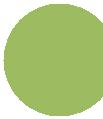  Серия «Рассказы по картинкам ФГОС» - Кем быть? В деревне. - М.: Мозаика-Синтез, 2019Кем я стану? Серия «Твой удивительный мир» - М.: ГеоДом, 20169. Шаламова Е. И. Реализация образовательной области «Труд» в процессе ознакомления детей старшего дошкольного возраста с профессиями: Учебно-методическое пособие – СПб: Детство-Пресс, 2012. 10. Шорыгина Т. А. Профессии. Какие они? Книга для воспитателей, гувернеров и родителей. М.: Гном, 2013. 11. Шорыгина Т. А. Трудовые сказки. М.,ТЦ Сфера 2014г.Алябьева Е.А. Играем в профессии: занятия, игры, беседы с детьми 5-7 лет. М., 2014.Жаренкова Н.З., Муртазина О.В. Знакомимся с профессиями. Долгосрочный проект для старших дошкольников.- М.: Детство-пресс, 2014.Нищева Н.В. Картотека предметных картинок Профессии. - М.: Детство-пресс, 2014.LearningApps.orgyoutubeмесяцпрофессииформа ознакомления с профессиямисентябрьПрофессии в детском саду. Беседа «Профессии в детском саду» Моделирование сюжетно - ролевой игры «Детский сад». Содержание игровых навыков и умений -  Воспитатель проводит утреннюю гимнастику, дети приходят на музыкальное занятие  поют, танцуют, играют.  Помощник воспитателя приносит еду, вместе с дежурными накрывает на стол. После дневного сна воспитатель проводит физкультурное занятие, соревнования «Веселые старты».выставка рисунков «Веселый повар»https://disk.yandex.ru/d/zNn9Rs9vgNXBMQ?w=1  интерактивная игра «Какая бывает посуда?»https://learningapps.org/6377631 октябрьПрофессии МЧС.Беседа «Профессия отважная» Сюжетно-ролевая игра «Пожарные на учениях» Содержание игровых навыков и умений - Пожарные упражняются в тушении пожара: быстро садятся в пожарную машину, на месте пожара разматывают пожарный рукав, спасают людей из горящего дома, помогают выносить животных. Пожарные используют лестницу, носилкиИнтерактивная игра «Опасно – неопасно»https://learningapps.org/14909477 Изготовление лэпбука «Как живут пожарные»https://disk.yandex.ru/d/gTvLD265KeQR_A?w=1 Виртуальная экскурсия с Филей в пожарную часть https://www.youtube.com/watch?v=NPHZcn7VIfU выставка рисунков «Отважные пожарные»https://disk.yandex.ru/d/i6wqquwPAEGIFA?w=1 создание видеоролика с поздравлением МЧС  https://disk.yandex.ru/i/pti8CmCI5YtI2w ноябрьМедицинские профессии.Беседа «Какие профессии встречаются в медицине?» Экскурсия в медицинский кабинет.  Сюжетно – ролевая игра «Поликлиника». Содержание игровых навыков и умений - Терапевт лечит людей: прослушивает, пальпирует, измеряет давление, осматривает горло, выписывает рецепт.Выставка рисунков «Скорая помощь спешит на помощь!» https://disk.yandex.ru/d/xVkxVNEgKrboJw?w=1 Лэпбук «Есть такая профессия - стоматолог» https://disk.yandex.ru/d/e1X9hNwGTocGHg?w=1 Интерактивная игра «Медицинские специальности»https://learningapps.org/19440197 декабрьПродавец, фармацевт (маркетолог)Беседа «Продавец» сюжетно-ролевая игра «Магазин ткани» Содержание игровых навыков и умений- Открылся новый магазин. Продавцы предлагают разные виды тканей, рассказывают, что из них можно сшить, предлагают разные фасоны одежды, отмеряют ткань. Покупатели платят за покупку.Сюжетно-ролевая игра «Аптека» Содержание игровых навыков и умений- Больные приходят за лекарством и, выбирают их, спрашивают лекарства у провизора или показывают рецепт. Провизор ищет нужное лекарство, получает деньги и выдает его посетителям. В аптеке продаются мази, микстура, таблетки, средства ухода за больнымиЭкскурсия с родителями «Поход с папой в магазин. Мамины помощники»Интерактивная игра «Что продает фармацевт, а что продавец?»https://learningapps.org/19438272 январьСтроительные профессии.Беседа по теме: «Профессии в строительной отрасли» Виртуальная экскурсия на стройку https://www.youtube.com/watch?v=JH4hTAeMIV0 сюжетно –ролевая игра «Строительство. Цирк» Содержание игровых навыков и умений - строители возводят цирк. Артисты готовятся к выступлению, упражняются. На арене выступают гимнасты, фокусники, дрессировщики с разными животными.  Выставка рисунков «Мы строили, строим…»https://disk.yandex.ru/d/I9U9Q0gu7gVQxw?w=1 Интерактивная игра «Строительные профессии»https://learningapps.org/19469324 февральОтдел полиции. Беседа «Чем занимается полиция?» Виртуальная экскурсия с Филей «Профессия инспектор ГИБДД» https://www.youtube.com/watch?v=T8PmOYV_V4E участие в конкурсе «Дядя Степа»https://disk.yandex.ru/d/8K2HY7MiC2izDw?w=1  сюжетно – ролевая игра «ГИБДД»Содержание игровых навыков и умений- Сотрудники автоинспекции наблюдают за порядком на дорогах, проверяют документы у водителей, следят за соблюдением правил дорожного движения.мартАтелье, швейные фабрики. Беседа «Портной» виртуальная экскурсия вместе с Хрюшей на швейную фабрику «Как шьют одежду?»https://www.youtube.com/watch?v=dyYT2vnYv3U сюжетно-ролевая игра «Ателье», Содержание игровых навыков и умений - В ателье приходят люди заказать одежду. Закройщик предлагает разные фасоны, ткани, снимает мерки. Приемщица оформляет заказ.Совместное творчество с родителями «Модницы» - изготовление одежды для кукол.апрельПарикмахер. Косметолог. Салон красоты.Беседа «Парикмахер»  сюжетно – ролевая игра «Салон красоты» Содержание игровых навыков и умений - В салон красоты приходят родители с детьми. Работают мужской и женский залы. Мастера стригут, бреют клиентов, моют им голову, причесывают их. Они вежливы и внимательныинтерактивная игра «Что понадобится портному, а что парикмахеру?»https://learningapps.org/19219606 майИнтерактивная игра «Калейдоскоп профессий».https://learningapps.org/19485535 выставка рисунков «Кем я мечтаю стать?»https://disk.yandex.ru/d/KH5Cjw5hNk8_vw?w=1оформление аллеи выпускников